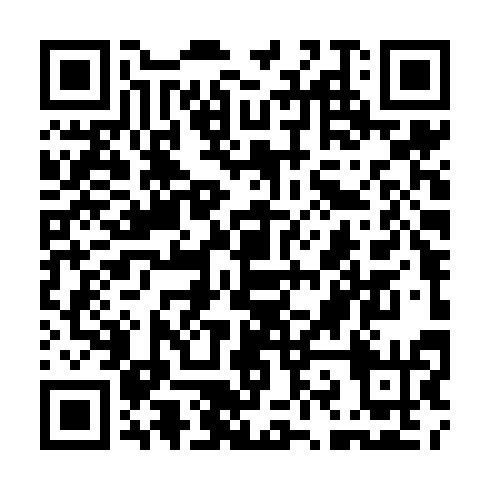 Ramadan times for Abdur Rahim Dumbki, PakistanMon 11 Mar 2024 - Wed 10 Apr 2024High Latitude Method: Angle Based RulePrayer Calculation Method: University of Islamic SciencesAsar Calculation Method: ShafiPrayer times provided by https://www.salahtimes.comDateDayFajrSuhurSunriseDhuhrAsrIftarMaghribIsha11Mon5:195:196:3712:333:576:296:297:4712Tue5:185:186:3612:333:576:306:307:4813Wed5:175:176:3512:323:576:306:307:4914Thu5:155:156:3412:323:576:316:317:4915Fri5:145:146:3212:323:576:326:327:5016Sat5:135:136:3112:323:576:326:327:5017Sun5:125:126:3012:313:576:336:337:5118Mon5:115:116:2912:313:576:336:337:5219Tue5:095:096:2812:313:576:346:347:5220Wed5:085:086:2712:303:576:346:347:5321Thu5:075:076:2612:303:586:356:357:5422Fri5:065:066:2412:303:586:366:367:5423Sat5:055:056:2312:293:586:366:367:5524Sun5:035:036:2212:293:586:376:377:5525Mon5:025:026:2112:293:586:376:377:5626Tue5:015:016:2012:293:586:386:387:5727Wed5:005:006:1912:283:586:386:387:5728Thu4:584:586:1712:283:586:396:397:5829Fri4:574:576:1612:283:586:396:397:5930Sat4:564:566:1512:273:586:406:407:5931Sun4:554:556:1412:273:576:406:408:001Mon4:534:536:1312:273:576:416:418:012Tue4:524:526:1212:263:576:426:428:013Wed4:514:516:1112:263:576:426:428:024Thu4:504:506:0912:263:576:436:438:035Fri4:484:486:0812:263:576:436:438:036Sat4:474:476:0712:253:576:446:448:047Sun4:464:466:0612:253:576:446:448:058Mon4:454:456:0512:253:576:456:458:059Tue4:434:436:0412:243:576:456:458:0610Wed4:424:426:0312:243:576:466:468:07